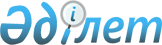 Об установлении ограничительных мероприятий
					
			Утративший силу
			
			
		
					Решение акима Балыктинского сельского округа акимата Тюлькубасского района Туркестанской области от 6 апреля 2021 года № 20. Зарегистрировано Департаментом юстиции Туркестанской области 6 апреля 2021 года № 6152. Утратило силу решением акима Балыктинского сельского округа акимата Тюлькубасского района Туркестанской области от 21 июля 2021 года № 43
      Сноска. Утратило силу решением акима Балыктинского сельского округа акимата Тюлькубасского района Туркестанской области от 21.07.2021 № 43 (вводится со дня его первого официального опубликования).
      В соответствии с пунктом 2 статьи 35 Закона Республики Казахстан от 23 января 2001 года "О местном государственном управлении и самоуправлении в Республике Казахстан" подпунктом 7) статьи 10-1 Закона Республики Казахстан от 10 июля 2002 года "О ветеринарии" и на основании письма руководителя Тюлькубасской районной территориальной инспекции Комитета ветеринарного контроля и надзора Министерства сельского хозяйства Республики Казахстан от 29 марта 2021 года № 08-02-03-/92 аким сельского округа Балыкты РЕШИЛ:
      1. В связи с возникновением заболевания "бруцеллеза", установить ограничительные мероприятия по улице Абай села Абая, сельского округа Балыкты, Тюлькубасского района.
      2. Коммунальному государственному учреждению "Аппарат акима Балыктинского сельского округа акимата Тюлькубасского района" в установленном законодательством Республики Казахстан порядке обеспечить:
      1) государственную регистрацию настоящего решения в Республиканском государственном учреждении "Департамент юстиции Туркестанской области Министерства юстиции Республики Казахстан";
      2) размещение настоящего решения на интернет-ресурсе акимата Тюлькубасского района после его официального опубликования.
      3. Контроль за исполнением настоящего решения оставляю за собой.
      4. Настоящее решение вводится в действие по истечении десяти календарных дней после дня его первого официального опубликования.
					© 2012. РГП на ПХВ «Институт законодательства и правовой информации Республики Казахстан» Министерства юстиции Республики Казахстан
				
      Аким Балыктинского сельского округа

      акимата Тюлькубасского района

М. Телгараев
